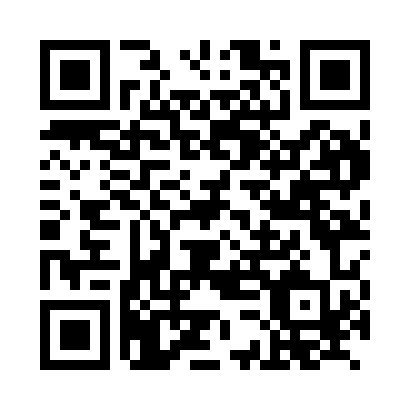 Prayer times for Badorf, GermanyWed 1 May 2024 - Fri 31 May 2024High Latitude Method: Angle Based RulePrayer Calculation Method: Muslim World LeagueAsar Calculation Method: ShafiPrayer times provided by https://www.salahtimes.comDateDayFajrSunriseDhuhrAsrMaghribIsha1Wed3:416:061:305:328:5411:092Thu3:376:041:295:328:5611:123Fri3:346:021:295:338:5711:154Sat3:316:001:295:348:5911:185Sun3:275:591:295:349:0011:216Mon3:245:571:295:359:0211:247Tue3:205:551:295:369:0411:278Wed3:175:541:295:369:0511:309Thu3:145:521:295:379:0711:3310Fri3:145:501:295:379:0811:3611Sat3:135:491:295:389:1011:3712Sun3:125:471:295:399:1111:3713Mon3:125:461:295:399:1311:3814Tue3:115:441:295:409:1411:3915Wed3:115:431:295:409:1611:3916Thu3:105:411:295:419:1711:4017Fri3:105:401:295:419:1811:4118Sat3:095:391:295:429:2011:4119Sun3:095:371:295:429:2111:4220Mon3:085:361:295:439:2311:4221Tue3:085:351:295:449:2411:4322Wed3:075:341:295:449:2511:4423Thu3:075:331:295:459:2711:4424Fri3:065:311:295:459:2811:4525Sat3:065:301:295:469:2911:4526Sun3:065:291:305:469:3011:4627Mon3:055:281:305:479:3211:4728Tue3:055:271:305:479:3311:4729Wed3:055:271:305:489:3411:4830Thu3:045:261:305:489:3511:4831Fri3:045:251:305:489:3611:49